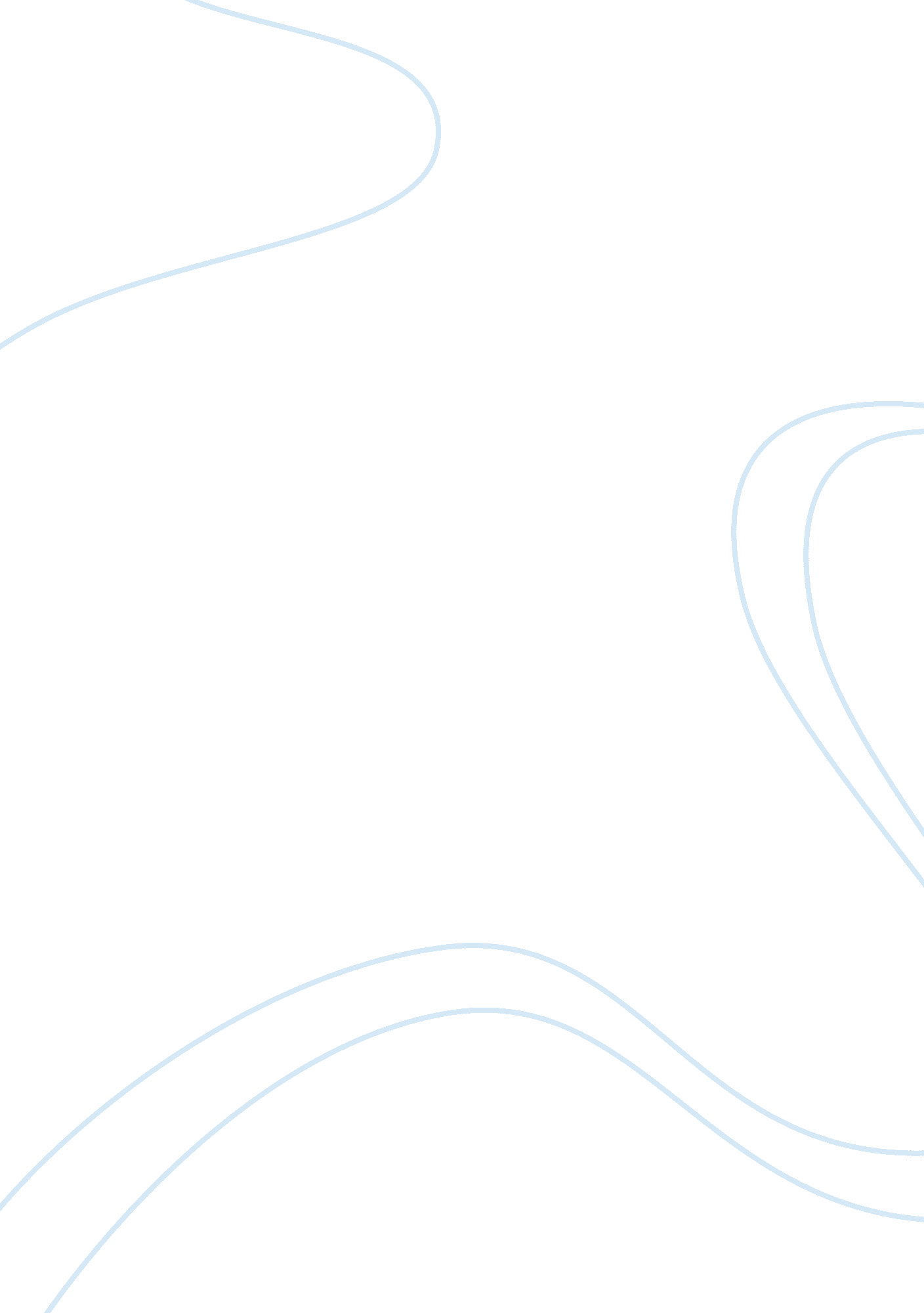 Critical article reviewSociology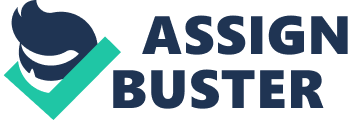 Sociology article review By Lecturer’s and Globalisation now gives a second encounter between the global issues and sociology as interpreted by latest theories of sociology. Ideas brought forth by a group of thinkers lies significantly to their social location, that is, from sociology of knowledge. Contemporary sociological thought therefore bears unique significance to globalisation theories which name the world-as-a-whole, their object of knowledge, including in principle the global south and providing a way of social theory overcoming its most devastating historical limitations. 
The scope of sociology at its establishment in the 19th century current evolutionary speculation, and later as an academic discipline was unquestionably global. The evolution of the advanced in every institution type from the primitive is well traced in Spencer’s “ Principles of Sociology.” Theorists considered learning about the more primitives and not learning from the more primitives to give them a worldwide grid placement thus data mined from the colonised served as social theory. 
At collapse of evolutionary framework, the global scope of sociology ceased. The intellectual arena of sociology was occupied by a different enterprise during the 1920s and 30s. It had its focus on social differentiation and problems within the metropole society. Anthropology became a new discipline handed over from the study of primitive society in English-speaking universities. The new sociology became fertile in methods of study of immediate environment and was closely associated with the rise of welfare capitalism. These were best moments of the quantifiers who invented modern survey methods and the Chicago School. 
A nation-state boundaries was commonly taken as ‘ society’s’ boundaries from the 1940s to the 1970s. Comparative sociology of national societies was a typical formulation of development. Theories addressing the cluster of nation-states that stood for industrial society and post-industrial society were a step behind sociology. The same territory was disputed in post modernity debates, societal risk, and reflexive modernisation with most participants taking notice of the cluster of industrial, post- industrial, modern or post-modern countries was also the metropole. Metropole refers to the group of raw material and capital-exporting economies majorly former imperial powers with proceeding post-colonial extensions and connections and communication; the centre of intelligence and military networks. 
Worldwide economic restructuring, neoliberalism rise and the crisis of metropolitan welfare state saw the existence conditions of sociology changed and it seemed to enter its own crisis of relevance by the 1980s as globalisation too gained popularity management theorists and global journalists generating a research literature in economics. Generally, in economics and business journals, globalisation referred to capital markets integration. 
Sociological theorists, mainly in the United States and the United Kingdom in 1990, picked up the term and the contemporary relevance of sociology by making globalisation one of its pillar topics was re-established by remarkable burst of writing. 
The idea of global society from the first wave of theoretical work was the basis of most sociological thinking about globalisation. The idea that there was a new intensity of links across distance among people, regions or social entities among people and that boundaries were rapidly breaking down built the concept of global society. This idea’s declarations which might be termed as the concept of abstract linkage are highly characteristic of globalisation literature. 
Reference 
Cornell, R. (2007). The Northern Theory of Globalisation. SociologicalTheory25(4); 368-385. 